Control Fiscal al Servicio de Todos y del Medio AmbienteDE-F-19/V6/24-10-2022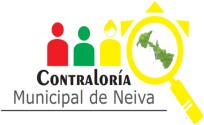 FORMATOFORMATOFORMATOFORMATOFORMATOFORMATOFORMATOFORMATOFORMATOFORMATOFORMATOFORMATOFORMATOMAPA DE RIESGO PROCESO DE RESPONSABILIDAD FISCAL Y JURISDICCION COACTIVAMAPA DE RIESGO PROCESO DE RESPONSABILIDAD FISCAL Y JURISDICCION COACTIVAMAPA DE RIESGO PROCESO DE RESPONSABILIDAD FISCAL Y JURISDICCION COACTIVAMAPA DE RIESGO PROCESO DE RESPONSABILIDAD FISCAL Y JURISDICCION COACTIVAMAPA DE RIESGO PROCESO DE RESPONSABILIDAD FISCAL Y JURISDICCION COACTIVAMAPA DE RIESGO PROCESO DE RESPONSABILIDAD FISCAL Y JURISDICCION COACTIVAMAPA DE RIESGO PROCESO DE RESPONSABILIDAD FISCAL Y JURISDICCION COACTIVAMAPA DE RIESGO PROCESO DE RESPONSABILIDAD FISCAL Y JURISDICCION COACTIVAMAPA DE RIESGO PROCESO DE RESPONSABILIDAD FISCAL Y JURISDICCION COACTIVAMAPA DE RIESGO PROCESO DE RESPONSABILIDAD FISCAL Y JURISDICCION COACTIVAMAPA DE RIESGO PROCESO DE RESPONSABILIDAD FISCAL Y JURISDICCION COACTIVAMAPA DE RIESGO PROCESO DE RESPONSABILIDAD FISCAL Y JURISDICCION COACTIVAMAPA DE RIESGO PROCESO DE RESPONSABILIDAD FISCAL Y JURISDICCION COACTIVAPROCESORIESGOCALIFICACIÓNCALIFICACIÓNEVALUACIÓNCONTROLESNUEVA CALIFICACIONNUEVA CALIFICACIONNUEVA EVALUACIONOPCIONES DE MANEJOACCIONESRESPONSABLEINDICADORFECHA DE CUMPLIM IENTOPROCESORIESGOPROBABILID ADIMPAC TOEVALUACIÓNCONTROLESPROBABILID ADIMPACT ONUEVA EVALUACIONOPCIONES DE MANEJOACCIONESRESPONSABLEINDICADORFECHA DE CUMPLIM IENTOPosibilidad deDirector Técnicoprescribir proceso de responsabilidad fiscal por inactividad procesal.14Zona de Riesgo AltaMecanismo de medición de la inactividad procesal.14Zona de Riesgo AltaReducir, Evitar, Compartir o Transferir el RiesgoSeguimiento al control de medición de la actividadde Responsabilidad Fiscal y Jurisdicción Coactiva.No. De declaratorias de prescripción/No. de procesos tramitados31/12/202310 RESPONSABILIDAD FISCAL Y JURISDICCION COACTIVAInobservancia de las normas procesales que contribuyen con la violación al debido proceso.34Zona de Riesgo ExtremaFormato P-H- V-ACumplimiento al manual de procedimientos de Responsabilidad Fiscal yJurisdicción24Zona de Riesgo AltaReducir, Evitar, Compartir r o Transferir el RiesgoCumplimiento a la normatividad y procedimientos vigentes aplicables para cada caso.Director Técnico de Responsabilidad Fiscal y Jurisdicción Coactiva.No. de solicitudes de nulidad por violación del debido proceso.31/12/2023Coactivo.RealizarDirector TécnicoInsolvencia de los vinculados44Zona de Riesgo ExtremaBúsqueda efectiva de los bienes34Zona de Riesgo ExtremaEvitar, Compartir o Transferir el Riesgosolicitudes periódicas de revisión de existencia de bienes de los vinculados.de Responsabilidad Fiscal y Jurisdicción Coactiva.No. de solicitudes efectivas de embargos de bienes/No. de procesos31/12/2023